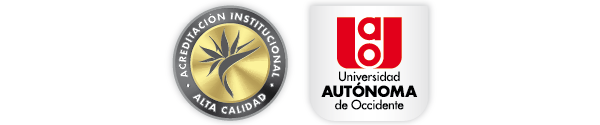 FORMATO DE EVALUACIÓNPROGRAMA EDITORIAL (Formato DIDT-2.6-FO08)INFORMACIÓN DEL DOCUMENTO:Título: ______________________________________________________________________________________LÍNEA EDITORIAL (TIPO DE OBRA) La definición del tipo de obra se encuentra en el punto cuatro de este documento. Libro ___Cuaderno de Investigación ___Memorias ___Pretextos ___Módulos de clase ___3. EVALUACIÓN DE CONTENIDO El documento evaluado se podría considerar un producto derivado del resultado de un proceso maduro de investigación?SI ____      NO ____Justifique ____________________________________________________________________________________________________________________________________________________________________________________________________________________________________________________________________________________________________________________________________________________________________________________________________________¿Enumere los aspectos que usted considera relevantes para que la obra pueda ser calificada como un producto de investigación?____________________________________________________________________________________________________________________________________________________________________________________________________________________________________________________________________________________________________________________________________________________________________________________________________________El marco teórico- conceptual tratado en el texto es el adecuado?  Explique su respuesta ____________________________________________________________________________________________________________________________________________________________________________________________________________________________________________________________________________________________________________________________________________________________________________________________________________Aporta significativamente la obra al conocimiento actual alrededor del tema abordado?Justifique ____________________________________________________________________________________________________________________________________________________________________________________________________________________________________________________________________________________________________________________________________________________________________________________________________El contenido del documento utiliza un lenguaje estructurado y claro para la comunidad investigativa?SI ____   NO ____Porqué?____________________________________________________________________________________________________________________________________________________________________________________________________________________________________________________________________________________________________________________________________________________________________________________________________________¿De acuerdo a los lineamientos editoriales considera que el manuscrito cuenta con una estructura morfológica adecuada (tabla de contenido, bibliografía, capítulos, conclusiones, entre otros)?SI ____  NO ________________________________________________________________________________________________________________________________________________________________________________________________________________________________________________________________________________________________________________________________________________________________________________________________________________¿El manuscrito presentado utiliza una metodología apropiada durante la realización de la investigación?SI ___  NO __¿Por qué? _______________________________________________________________________________________________________________________________________________________________________________________________________________________________________________________________________________________________________________________________________________________________________________________________________¿La metodología utilizada fue adecuada para los resultados obtenidos? NoFundamente la respuesta: ____________________________________________________________________________________________________________________________________________________________________________________________________________________________________________________________________________________________________________________________________________________________________________________________________________El tema tratado dentro de la obra estudia aspectos innovadores?SI ___  NO ___Justifique____________________________________________________________________________________________________________________________________________________________________________________________________________________________________________________________________________________________________________________________________________________________________________________________________________¿El autor documenta ampliamente los métodos, procesos y procedimientos utilizados para la investigación y aporta elementos significativos en el área? ___________________________________________________________________________________________________________________________________________________________________________________________________________________________________________________________________________________________________________________________________________________________________________________________________¿La bibliografía responde a la rigurosidad de la temática tratada, en tanto que aborda autores reconocidos, cuyas investigaciones han aportado ampliamente al tema? ____________________________________________________________________________________________________________________________________________________________________________________________________________________________________________________________________________________________________________________________________________________________________________________________________________¿A qué nivel considera usted que podría impactar el manuscrito? Regional ____ Nacional _____ Internacional _____Justifique ____________________________________________________________________________________________________________________________________________________________________________________________________________________________________________________________________________________________________________________________________________________________________________________________________________Los títulos de los capítulos están relacionados con la información que se presentan en cada uno?____________________________________________________________________________________________________________________________________________________________________________________________________________________________________________________________________________________________________________________________________________________________________________________________________________¿Cree usted que faltó profundizar en alguna temática específica?____________________________________________________________________________________________________________________________________________________________________________________________________________________________________________________________________________________________________________________________________________________________________________________________________________Realice una sinopsis de la evaluación académica desarrollada, en donde se condense los aspectos más relevantes alrededor del manuscrito revisado.____________________________________________________________________________________________________________________________________________________________________________________________________________________________________________________________________________________________________________________________________________________________________________________________________________CALIFICACIÓN CUANTITATIVA De acuerdo con su evaluación el texto pertenece a la siguiente línea editorial, por favor seleccione solo una y asigne una calificación en números enteros entre (0) y cinco (5). Recomendación final sobre de la obraOtra: ___________________________________________________________________________________________________Justifique a manera de retroalimentación para el autor (es)___________________________________________________________________________________________________________________________________________________________________________________________________________________________________________________________________________________________________________________________________________________________________________________________________________________________________________________________________________________________________________________________________________________________________________________________________________________________________________________________________________________________________________________________________________________________________________________________________________________________________________________________________________________________________________________________Gestión del Programa:(Para uso exclusivo del Programa Editorial)Fecha de evaluación:________________________Fecha de sesión del Comité Editorial: __________________Teniendo en cuenta cada uno de los aspectos presentados en este documento, el Comité Editorial resuelve: ___________________________________________________________________________________________________________________________________________________________________________________________________________________________________________________________________________________________________________________________________________________________________________________________________________________________________________________________________________________________________________________________________________________________________________________________________________________________________________________________________________________________________________________________________________________________________________________________________________________________________________________________________________________________________________________________Libro:  _________Calificación: ________Obra unitaria en la que se desarrollan temáticas de carácter científico literario, artístico o de cualquier tipo, derivadas de procesos de investigación y reflexión. La finalidad principal es comunicar de manera coherente y precisa, proponiendo una mirada novedosa o diferente del tema planteado.Memoria:________Calificación: ________Conjunto de ponencias, experiencias y reflexiones desde distintas áreas del conocimiento recopiladas en los eventos académicos como congresos, encuentros y seminarios, y cuyo fin es la presentación del estado del arte en una temática específica.Cuadernos de Investigación y Divulgación_______Calificación: ________Documentos sucintos que recogen los resultados de procesos de indagación, reflexión y de aproximación teórico-conceptual de docentes y Grupos de Investigación de la UAO. Los propósitos fundamentales de esta línea son apoyar la tarea pedagógica del docente y visibilizar los acercamientos a las diferentes indagaciones planteadas.Módulos de clase______Calificación_______Textos que buscan desarrollar temas y conceptos abordados dentro del aula. Esta publicación tiene como objetivo principal apoyar la práctica pedagógica realizada por el profesor durante su clase.Pre-textos________Calificación _______Línea editorial institucional basada en la selección y difusión de la producción académica de la comunidad estudiantil. Pretende servir como una estrategia para la inserción de los estudiantes en la culturade la publicación académica.Obra aceptada para publicación sin ajustesObra aceptada para publicación con ajustes:Obra no aprobada para publicación